15 июня впервые в г. Алзамае прошел замечательный районный фестиваль «С русской песней от села к селу», организованный в рамках реализации областного проекта от ИООО «РСССЖ». Наши вокальные коллективы «Селяночка» (взрослый) и  «Контраст» (детский) достойно выступили и им были выражены Благодарности за участие в этом фестивале. 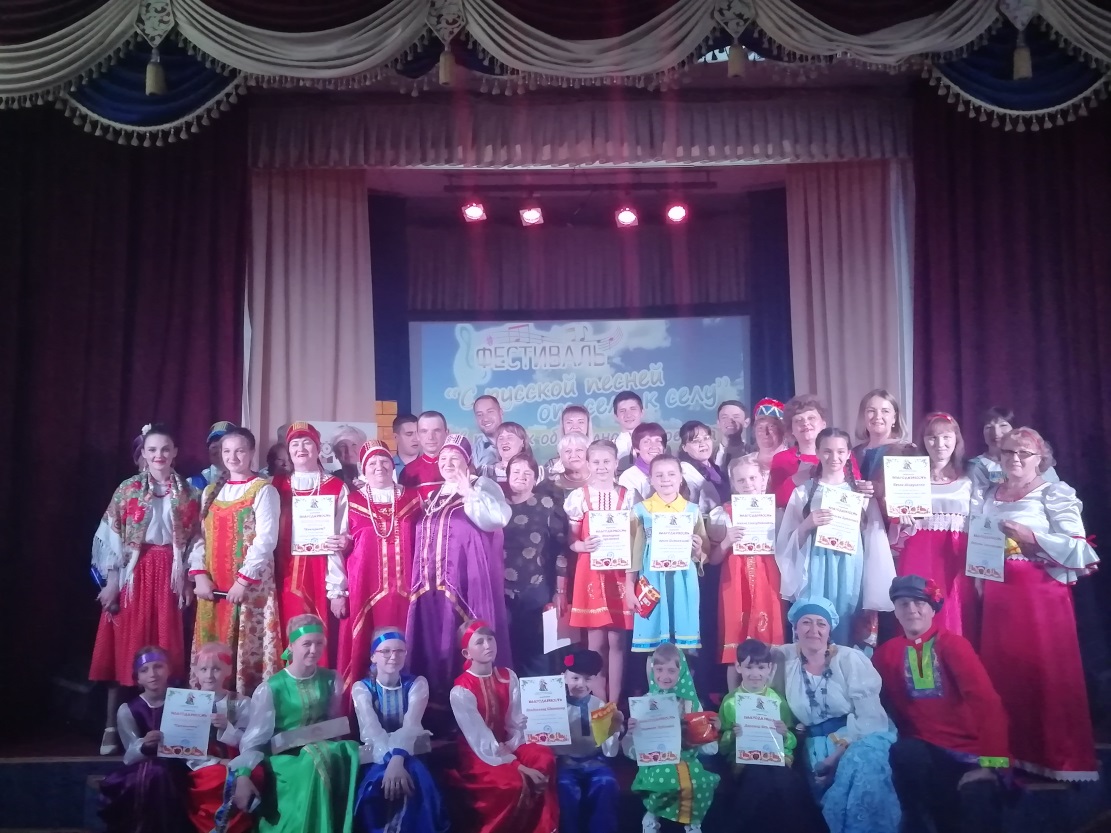 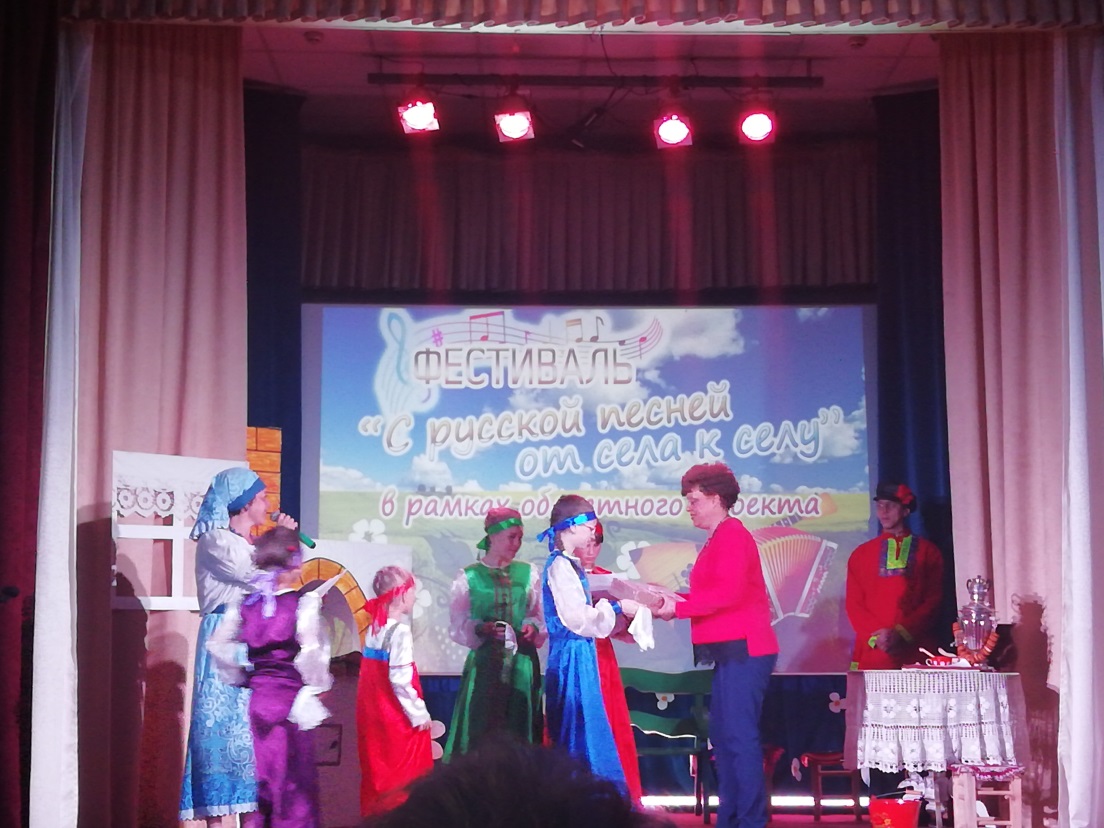 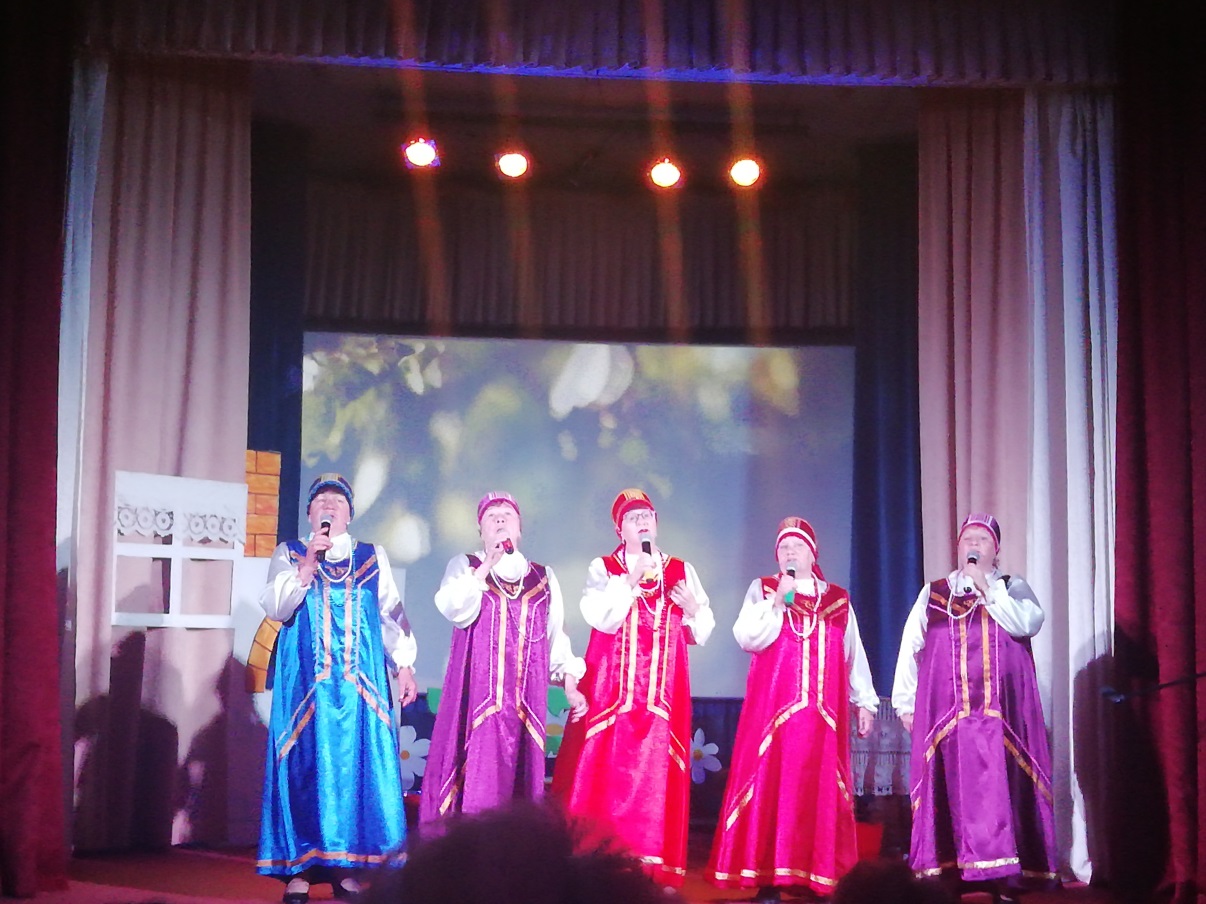 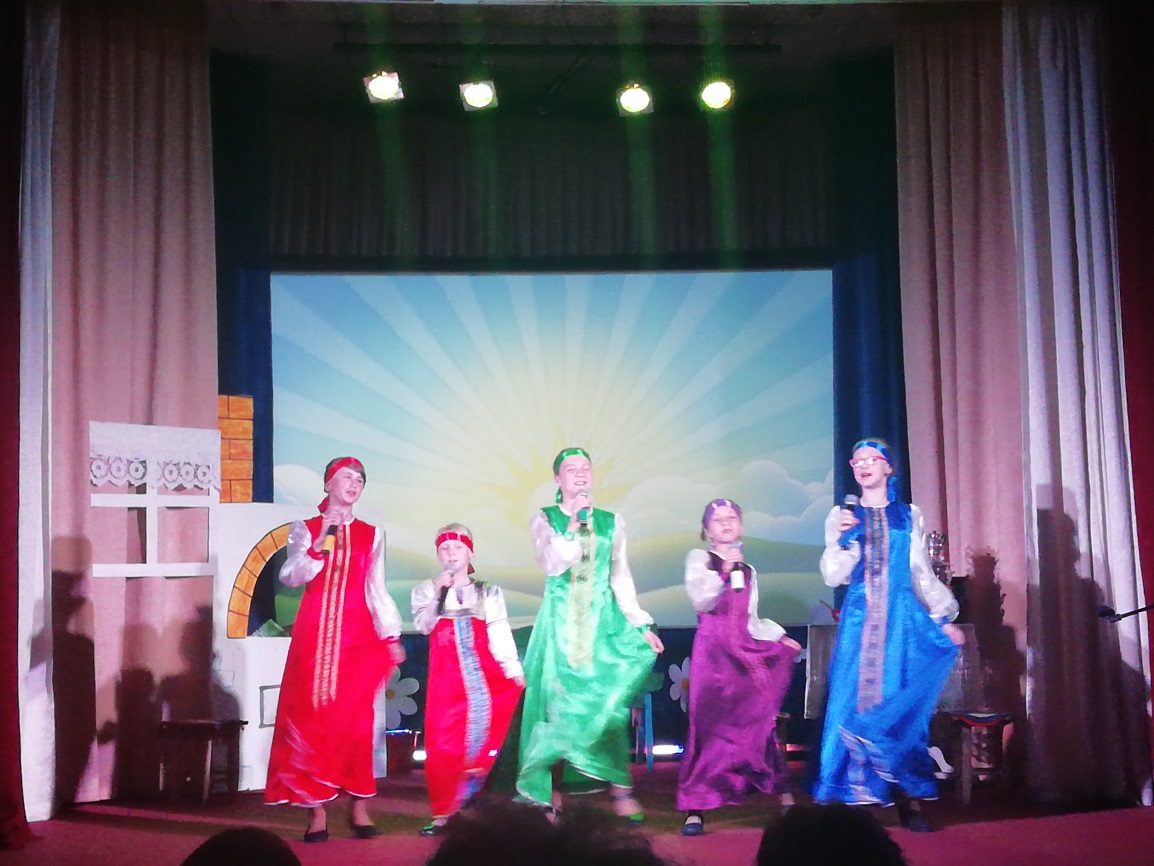 